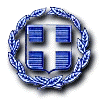 ΕΛΛΗΝΙΚΗ ΔΗΜΟΚΡΑΤΙΑ			  	Άγιος Κήρυκος 9.05.2022ΔΗΜΟΣ  ΙΚΑΡΙΑΣ  ΔΗΜΟΤΙΚΟΙ ΠΑΙΔΙΚΟΙ ΣΤΑΘΜΟΙ                                                                    Άγιος Κήρυκος Ικαρίας Τ.Κ. 83300Τηλ: 2275022613Email: paidikoiikarias@gmail.comΘέμα : Εγγραφές στους Δημοτικούς Παιδικούς Σταθμούς του Δήμου  Ικαρίας για το σχολικό έτος 2022-2023Οι αιτήσεις για τις νέες εγγραφές-επανεγγραφές στον Παιδικό Σταθμό Αγίου Κηρύκου και Παιδικό Σταθμό Ραχών, για το σχολικό έτος 2022-2023, θα υποβάλλονται από 10/05/2022 έως και 31/05/2022..Τα έντυπα των αιτήσεων θα είναι διαθέσιμα στους κατά τόπους Παιδικούς Σταθμούς  και στην ιστοσελίδα του Δήμου Ικαρίας στον σύνδεσμο ανακοινώσεις (https://www.ikaria.gov.gr ) Οι αιτήσεις θα αποστέλλονται ηλεκτρονικά στην ακόλουθη ηλεκτρονική διεύθυνση:paidikoiikarias@gmail.com     ή θα λαμβάνονται κατόπιν τηλεφωνικού ραντεβού στα τηλέφωνα:2275022613 		(Παιδικός Σταθμός Αγίου Κηρύκου)  και2275040042 		 (Παιδικός Σταθμός Ραχών).Ενημερώνουμε ότι για την εγγραφή των παιδιών στους Παιδικούς Σταθμούς προσκομίζονται τα εξής δικαιολογητικά :α)  ΑΙΤΗΣΗ (δίνεται από το σχολείο)β)  ΠΙΣΤΟΠΟΙΗΤΙΚΟ ΟΙΚΟΓΕΝΕΙΑΚΗΣ ΚΑΤΑΣΤΑΣΗΣ και όπου αυτό δεν είναι εφικτό ληξιαρχική πράξη γέννησης του παιδιού ή και ληξιαρχική πράξη συμφώνου συμβίωσης (ζητείται αυτεπάγγελτα)γ)  ΒΕΒΑΙΩΣΗ ΕΡΓΑΣΙΑΣ ΤΩΝ ΓΟΝΕΩΝδ)  ΒΕΒΑΙΩΣΗ ΑΝΕΡΓΙΑΣ ΑΠΟ ΤΟΝ ΟΑΕΔ ή κάρτα ανεργίας σε ισχύ του γονέα ή των γονέων που είναι άνεργοι.ε)  ΒΕΒΑΙΩΣΗ ΥΓΕΙΑΣ ΤΟΥ ΠΑΙΔΙΟΥ(δίνεται από το σχολείο)  συμπληρωμένη και υπογεγραμμένη από παιδίατρο στ)   Αντίγραφο του βιβλιαρίου υγείας του παιδιού με τα εμβόλια που προβλέπονται κάθε φορά ανάλογα με την ηλικία του παιδιού. Επίσης αποτελέσματα φυματοαντίδρασης  Mantoux όπως κάθε φορά προβλέπεται από το Εθνικό Πρόγραμμα Εμβολιασμών.στ) ΑΝΤΙΓΡΑΦΟ ΤΗΣ ΔΗΛΩΣΗΣ ΦΟΡΟΛΟΓΙΑΣ ΕΙΣΟΔΗΜΑΤΟΣ του τρέχοντος οικονομικού έτους και αντίγραφο εκκαθαριστικού σημειώματος των γονέωνζ)  ΑΔΕΙΑ ΠΑΡΑΜΟΝΗΣ ΤΩΝ ΓΟΝΕΩΝ  (αφορά αλλοδαπούς  γονείς)                                                        ΕΚ ΤΟΥ ΔΗΜΟΥ ΙΚΑΡΙΑΣ